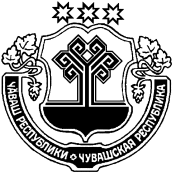 О внесении изменений в Кодекс этики и служебного поведения муниципальных служащих администрации Индырчского сельского поселения Янтиковского района Чувашской РеспубликиВ соответствии с Федеральным законом от 02.03.2007 № 25-ФЗ «О муниципальной службе в Российской Федерации», законом Чувашской Республики от 05.10.2007 № 62 «О муниципальной службе в Чувашской Республике»,  администрация Индырчского сельского поселения п о с т а н о в л я е т: 1. Внести в Кодекс этики и служебного поведения муниципальных служащих администрации Индырчского сельского поселения Янтиковского района Чувашской Республики, утвержденный постановлением администрации Индырчского сельского поселения Янтиковского района Чувашской Республики от 01.10.2018 № 57, следующие изменения:1) пункт 14  дополнить абзацом  три следующего содержания: «Муниципальный служащий, являющийся руководителем, в целях исключения конфликта интересов в органе  местного самоуправления, аппарате избирательной комиссии муниципального образования не может представлять интересы муниципальных служащих в выборном профсоюзном органе данного органа местного самоуправления, аппарата избирательной комиссии муниципального образования в период замещения им указанной должности.»;  2) дополнить пунктом 16.1. следующего содержания:   «16.1. Муниципальный служащий - ежегодно за календарный год, предшествующий году представления указанной информации, обязан представлять представителю нанимателя сведения об адресах сайтов и (или) страниц сайтов в информационно-телекоммуникационной сети «Интернет», на которых муниципальный служащий размещал общедоступную информацию, а также данные, позволяющие их идентифицировать, за исключением случаев размещения общедоступной информации в рамках исполнения должностных обязанностей муниципального служащего.	2. Настоящее постановление вступает в силу после его официального опубликования.Глава Индырчского сельского поселенияЯнтиковского района Чувашской Республики                              А.В.Семенов                                                                     